Animation LectureDu 22 Février 2023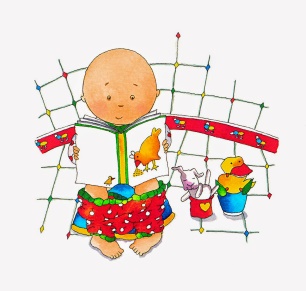 Enfants dès 5 ansNom de l’enfant * : ………………………..Prénom* : ……..……………… Age : ..…Nom des parents* : ………………………….……………………………………………….….Adresse : ………………………………………………………………………………………………Code postal : …………………………… localité : …………………………………………… ……………………………………………… /………………………………………………………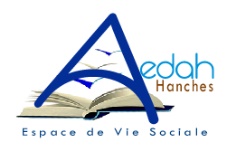 Courriel : ………………………………………………………………………………………………Photo autoriséesFait à Hanches, le……………………………………………..Signature :Animation LectureDu 22 Février 2023Enfants dès 5 ansNom de l’enfant * : ………………………..Prénom* : ……..……………… Age : ..…Nom des parents* : ………………………….……………………………………………….….Adresse : ………………………………………………………………………………………………Code postal : …………………………… localité : …………………………………………… ……………………………………………… /………………………………………………………Courriel : ………………………………………………………………………………………………Photo autoriséesFait à Hanches, le……………………………………………..Signature